 Dear Parent / Guardian                                                                     May 2022BALLYDOWN PS AFTER SCHOOL FOOTBALL WITH EVO’S SOCCER• Evo Soccer start’s Monday 9th May• Primary 1,2 and 3      ~ 2-3pm  • Primary 4,5,6 and 7 ~ 3-4pm  • Cost £35 for 8 Weeks (Envelope with Cash Only and Childs name and class on it)The reply slip below with child’s name, class and money (in an envelope) must be left with the class teacher by 9am Monday 9th May, to let us know the numbers. FOLLOWING GOVERNMENT GUIDELINES, WE ASK ALL PARENTS, FOR THE SAFETY OF OUR COACHES AND OTHER CHILDREN, NOT TO SEND ANY CHILD THAT IS SHOWING ANY SYMPTOMS OF COVID 19 Mr Paul Evans   UEFA B Coach                 	Evo Soccer School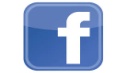 Contact – 07742349718		Email – jpevans11@hotmail.com                                                @EvoSoccerSkills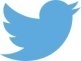 *Friday Night Football on at Cheney Park, Banbridge 6-8 pm Every WeekStatement of Consent for Evo’s Soccer at Ballydown PS BanbridgeMy child __________________ class _______ will be attending the soccer coaching sessions starting Monday 9th May 2022.I Do / Do Not (please circle) give permission for my child to be photographed during coaching sessions for promotional purposes including social media. I Do / Do Not (please circle) give permission to receive updates regarding Evo’s Soccer Skills. (Please note:  If these are not circled it will be assumed permission is given)Signed: _________________(Parent/Guardian) Contact No:_______________